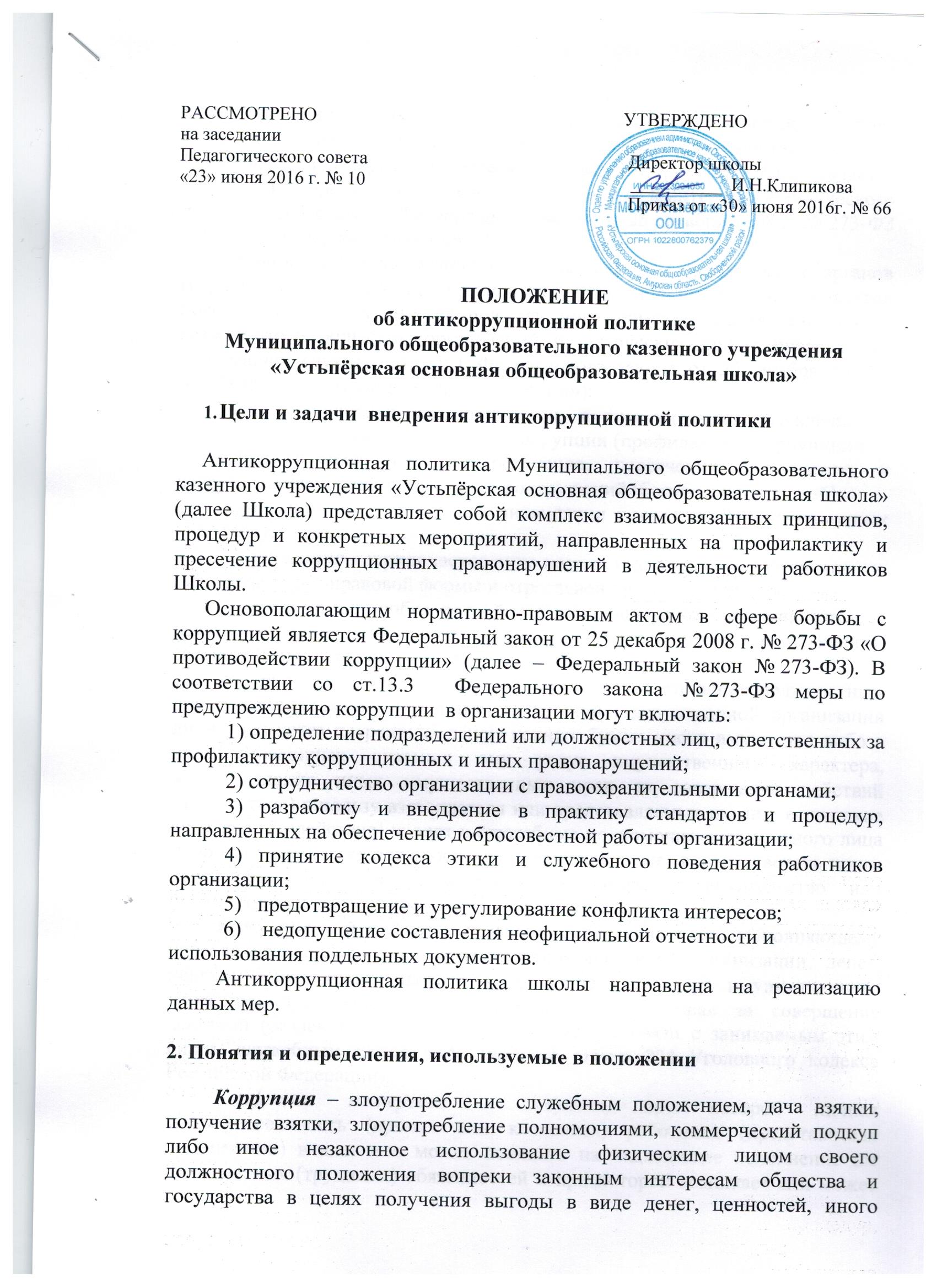 ПОЛОЖЕНИЕ о правилах  приёма граждан на обучение по образовательным программам начального общего, основного общего образования вМуниципальное  общеобразовательное казённое учреждение«Устьпёрская основная общеобразовательная школа»Общие положения 1.1. Положение о правилах приёма граждан на обучение по образовательным программам начального общего, основного общего образования в Муниципальное  общеобразовательное казённое учреждение «Устьпёрская основная общеобразовательная школа» (далее - Положение) разработано на основании следующих нормативных актов:1.1.1. Конституция Российской Федерации; 1.1.2. Федеральный закон № 273-ФЗ от 29 декабря 2012 года «Об образовании в Российской Федерации»; 1.1.3. Приказ Министерства образования и науки Российской Федерации (Миобрнауки России) от 22 января 2014 г. № 32 «Об утверждении Порядка приема граждан на обучение по образовательным программам начального общего, основного общего и среднего общего образования». 1.1.4. Постановление Главного государственного санитарного врача Российской Федерации от 29.12.2010 № 189 «О введении в действие санитарно-эпидемиологических правил и нормативов СанПиН 2.4.2.2821-10 «Санитарно-эпидемиологические требования к условиям и организации обучения в общеобразовательных учреждениях» 1.1.5. Устав Муниципального  общеобразовательного казенное учреждения «Устьпёрская основная общеобразовательная школа»  (далее – ОО). II. Прием граждан на обучение2.1. В ОО в первоочередном порядке принимаются граждане (закрепленные лица), проживающие на территории, указанной в распорядительном акте Администрации Свободненского района о закреплении ОО за определённой территорией Свободненского района, издаваемом не позднее 1 февраля текущего года.2.2. В приеме в ОО может быть отказано только по причине отсутствия в ней свободных мест. 2.3. Прием граждан на обучение по образовательным программам начального общего, основного общего образования на конкурсной основе не допускается. III. Процедура и сроки приема граждан на обучение3.1. Получение начального общего образования в ОО начинается по достижении детьми возраста шести лет и шести месяцев при отсутствии противопоказаний по состоянию здоровья, но не позже достижения ими возраста восьми лет. По заявлению родителя (законного представителя) детей Учредитель ОО  вправе разрешить прием детей в ОО на обучение по образовательным программам начального общего образования в более раннем или более позднем возрасте.3.2. Правила приема на обучение по образовательным программам начального общего, основного общего образования обеспечивают прием всех граждан, которые имеют право на получение общего образования соответствующего уровня, если иное не предусмотрено Федеральным законом «Об образовании в Российской Федерации» от 29.12.2012 № 273-ФЗ при наличии свободных мест в установленные сроки. 3.3. В случае отсутствия мест в ОО родители (законные представители) ребенка для решения вопроса о его устройстве в другую ОО обращаются непосредственно в Отдел по управлению образованием администрации Свободненского района.3.4. Организация индивидуального отбора при приёме либо переводе в муниципальные ОО для получения основного общего образования с углубленным изучением отдельных предметов или для предпрофильной подготовки допускается в случаях и в порядке, которые предусмотрены законодательством субъекта Российской Федерации. 3.5. Прием граждан в ОО осуществляется по личному заявлению родителя (законного представителя) ребенка при предъявлении оригинала документа, удостоверяющего личность родителя (законного представителя), либо оригинала документа, удостоверяющего личность иностранного гражданина и лица без гражданства в Российской Федерации.3.6. Для приёма в ОО:3.6.1. Родители (законные представители) детей, проживающих на закрепленной территории, для зачисления ребёнка в первый класс дополнительно предъявляют оригинал свидетельства о рождении ребенка или документ, подтверждающий родство заявителя (или законность представления прав учащегося), свидетельство о регистрации ребенка по месту жительства или по месту пребывания на закрепленной территории или документ, содержащий сведения о регистрации ребёнка по месту жительства или по месту пребывания на закреплённой территории.3.6.2. Родители (законные представители) детей, не проживающих на закреплённой территории, дополнительно предъявляют свидетельство о рождении ребенка.3.6.3. Родители (законные представители) ребенка, являющегося иностранным гражданином или лицом без гражданства, дополнительно предъявляют документ, подтверждающий родство заявителя (или законность представления прав), и документ, подтверждающий право заявителя на пребывание в Российской Федерации. Иностранные граждане и лица без гражданства все документы представляют на русском языке или вместе с заверенным в установленном порядке переводом на русский язык.3.6.4. Родители (законные представители) детей имеют право по своему усмотрению представлять другие документы, в том числе медицинское заключение о состоянии здоровья ребенка.3.7. Копии предъявляемых при приёме документов хранятся в ОО на время обучения ребёнка. 3.8. Учащиеся, поступающие в ОО в порядке перевода из другой ОО, предоставляют ведомость текущих оценок по всем изучавшимся предметам соответствующего уровня образования, заверенную печатью ОО, личное дело. 3.9. Организация размещает на официальном сайте в сети « Интернет» http://ust-pera.edu.ru/ распорядительный акт Администрации Свободненского района о закреплении ОО за определённой территорией Свободненского района.3.10. ОО с целью проведения организованного приёма граждан в первый класс размещает на информационном стенде, на официальном сайте в сети «Интернет», в средствах массовой информации (в том числе электронных) информацию о:- количестве мест в первом классе не позднее 10 календарных дней с момента издания распорядительного акта о закреплённой территории;- наличии свободных мест для приёма детей, не проживающих на закреплённой территории, не позднее 1 июля.  3.11. Приём заявлений в первый класс ОО для граждан, проживающих на закреплённой территории, начинается не позднее 1 февраля и завершается не позднее 30 июня текущего года. Для детей, не проживающих на закрепленной территории, прием заявлений в первый класс начинается с 1 июля текущего года до момента заполнения свободных мест, но не позднее 5 сентября текущего года. Если ОО закончила приём в первый класс всех детей, проживающих на закреплённой территории, то осуществляет приём детей, не проживающих на закреплённой территории, ранее 1 июля. 3.12. В заявлении родителями (законными представителями) ребёнка указываются следующие сведения: а) фамилия, имя, отчество (последнее - при наличии) ребёнка; б) дата и место рождения ребёнка; в) фамилия, имя, отчество (последнее - при наличии) родителей (законных представителей) ребёнка; г) адрес места жительства ребёнка, его родителей (законных представителей);  е) контактные телефоны родителей (законных представителей) ребёнка. Форма заявления размещается на информационном стенде, на официальном сайте ОО в сети « Интернет» (Приложение №1). 3.13. Прием учащегося оформляется приказом директора ОО: - для учащихся 1 класса в течение 7 рабочих дней после приема документов;- для поступивших в течение учебного года - в день обращения. 3.14. ОО обязана ознакомить поступающего и (или) его родителей (законных представителей) с Уставом, с лицензией на осуществление образовательной деятельности, со свидетельством о государственной аккредитации, с образовательными программами и другими документами, регламентирующими организацию и осуществление образовательной деятельности, права и обязанности обучающихся, что фиксируется подписью родителей. 3.15. Подписью родителей (законных представителей) учащегося фиксируется также согласие на обработку персональных данных и персональных данных ребенка. 3.16. Дети с ограниченными возможностями здоровья принимаются на обучение по адаптированной основной общеобразовательной программе только с письменного согласия их родителей (законных представителей) с учётом рекомендаций ПМПК. 3.17. Документы, представленные родителями (законными представителями) детей, регистрируются в журнале приёма заявлений. После регистрации заявления родителям (законным представителям) детей выдаётся расписка в получении документов, содержащая информацию о регистрационном номере заявления о приёме ребёнка в ОО, о перечне представленных документов. Расписка заверяется подписью должностного лица ОО, ответственного за приём документов, и печатью ОО. 3.18. Приказы о приёме детей на обучение в 1 класс в ОО размещаются на информационном стенде ОО в день их издания. 3.19. На каждого ребёнка, зачисленного в ОО, заводится личное дело, в котором хранятся все принятые документы.